СОВЕТ ДЕПУТАТОВ ЩЁЛКОВСКОГО МУНИЦИПАЛЬНОГО РАЙОНАМОСКОВСКОЙ  ОБЛАСТИР  Е Ш Е Н И Е от 11.01.2019 № 867/83О ликвидации Совета депутатов городского поселения Фряново Щёлковского муниципального района Московской областиВ соответствии со статьями 61-64 Гражданского кодекса Российской Федерации, Законом Московской области от 28.12.2018 № 258/2018-ОЗ     «Об организации местного самоуправления на территории Щёлковского муниципального района», в связи с прекращением полномочий органа местного самоуправления - Совета депутатов городского поселения Фряново Щёлковского муниципального района Московской области, Совет депутатов Щёлковского муниципального района РЕШИЛ:1. Ликвидировать Совет депутатов городского поселения Фряново Щёлковского муниципального района Московской области, являющийся в соответствии с частью 2 статьи 41 Федерального закона от 06.10.2003            № 131-ФЗ «Об общих принципах организации местного самоуправления в Российской Федерации» муниципальным казенным учреждением            (далее – Совет депутатов городского поселения Фряново).2. Назначить комиссию по ликвидации Совета депутатов  городского поселения Фряново (далее – ликвидационную  комиссию) в прилагаемом составе. 3. Ликвидационной комиссии провести ликвидацию Совета депутатов городского поселения Фряново в следующем порядке:3.1. Сообщить о ликвидации Совета депутатов городского поселения Фряново Щёлковского муниципального района Московской области в уполномоченный государственный орган, осуществляющий государственную регистрацию юридических лиц (Межрайонную инспекцию Федеральной налоговой службы №16 по Московской области), для внесения в единый государственный реестр юридических лиц записи о том, что юридическое лицо находится в процессе ликвидации.3.2. Опубликовать в средствах массовой информации сообщение о ликвидации Совета депутатов городского поселения Фряново, о порядке и сроке заявления требований кредиторами.3.3. Уведомить в письменной форме кредиторов и дебиторов Совета депутатов городского поселения Фряново о ликвидации юридического лица.3.4. После окончания срока предъявления требований кредиторами и дебиторами составить промежуточный ликвидационный баланс и представить его на утверждение в установленном законом порядке.3.5. После завершения расчетов с кредиторами и дебиторами составить ликвидационный баланс и представить его на утверждение в установленном законом порядке.3.6. Предупредить в соответствии с трудовым законодательством работников Совета депутатов городского поселения Фряново о предстоящем увольнении в связи с ликвидацией Совета депутатов городского поселения Фряново.3.7. Оказать работникам Совета депутатов городского поселения Фряново содействие в трудоустройстве, а при невозможности трудоустройства обеспечить предоставление им гарантий и компенсаций, предусмотренных статьями 178,180 Трудового кодекса Российской Федерации.4. Имущество  Совета депутатов городского поселения Фряново, оставшееся после проведения ликвидационных процедур, передать в казну городского округа Щёлково.5. Опубликовать настоящее решение в общественно-политической газете «Время» и разместить на официальном сайте Администрации Щёлковского муниципального района в информационно-телекоммуникационной сети «Интернет».Председатель Совета депутатов Щёлковского муниципального района				     Н.В. СуровцеваПриложение крешению Совета депутатов Щёлковского муниципального района от 11.01.2019 № 867/83Состав комиссии по ликвидации Совета депутатов городского поселения Фряново:Председатель Ликвидационной комиссии: Васин Дмитрий Людвигович - Глава городского поселения Фряново;Заместитель председателя:  Болотин Олег Иванович - руководитель Администрации городского поселения Фряново;Члены комиссии:Николаева Юлия Геннадьевна - начальник отдела правового и кадрового обеспечения Администрации городского поселения Фряново,Балабаева Наталья Сергеевна - начальник отдела экономики и финансов - главный бухгалтер Администрации городского поселения Фряново, Алексеева Марина Николаевна - главный эксперт  отдела экономики и финансов Администрации городского поселения Фряново,Максимов Евгений Игоревич - начальник отдела жилищно-коммунального хозяйства, благоустройства и муниципального контроля Администрации городского поселения Фряново, Кочерыгина Наталья Геннадьевна - главный эксперт Администрации городского поселения Фряново,Собенников Аркадий Алексеевич – начальник Управления по жилищно-коммунальному хозяйству и благоустройству Администрации Щёлковского муниципального района;Лыжненко Елена Витальевна – начальник Управления имущественных отношений Администрации Щёлковского муниципального района;Суденко Ольга Анатольевна – консультант Юридического управления Администрации Щёлковского муниципального района;Акимова Людмила Николаевна – главный эксперт Юридического управления Администрации Щёлковского муниципального района;Алябьева Ольга Викторовна - начальник Отдела кадров и муниципальной службы Администрации Щёлковского муниципального района;Родионова Светлана Александровна - начальник общего отдела Управления делами Администрации Щёлковского муниципального района;Вершинин Антон Олегович - начальник отдела по взаимодействию с поселениями Управления делами Администрации Щёлковского муниципального района;Кротова Марина Владимировна – директор МКУ ЩМР «Централизованная бухгалтерия Щёлковского муниципального района»;Крикун Наталья Геннадьевна – заместитель начальника - главный бухгалтер Финансового управления Администрации Щёлковского муниципального района;Юрина Татьяна Николаевна – заместитель начальника Финансового управления Администрации Щёлковского муниципального района;Козлова Мария Александровна – контрактный управляющий Управления по экономической политике.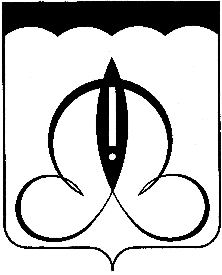 